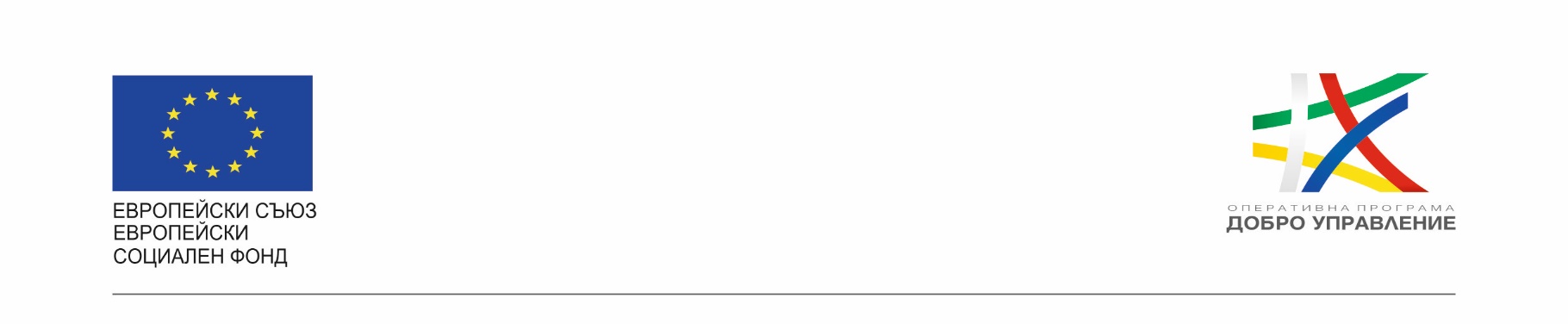 Проект „Изграждане на единна информационна система /ЕИС/ за нуждите на Комисията за финансов надзор“Проектът се осъществява в изпълнение на административен договор № BG05SFOP001-1.011-0001-C01/23.07.2020 г. за предоставяне на безвъзмездна финансова помощ по Оперативна програма „Добро управление“ /ОПДУ/, съфинансирана от Европейския съюз чрез Европейския социален фонд по процедура BG05SFOP001-1.011 чрез директно предоставяне на безвъзмездна финансова помощ за изпълнение на проект „Изграждане на единна информационна система /ЕИС/ за нуждите на Комисията за финансов надзор“, сключен между Управляващия орган на ОПДУ и Комисията за финансов надзор /КФН/.Настоящият Месечен отчет за напредъка на проекта е за периода 12.11.2021 г. – 11.12.2021 г.. и съдържа информация за следните извършените дейности:Подготовка и провеждане на среща на ръководителите и координаторите по проекта за обсъждане на функционалната спецификация;Актуализиране и съгласуване на план- график за провеждане на срещи за бизнес анализ;Изпълнени дейности, свързани с бизнес анализа: Анализи и категоризация на бизнес процеси; Анализ на услуги; Анализ и категоризация на основни данни, Анализ и категоризация на необходимите интеграции; Изпълнени дейности, свързани с описание на функционалните модули и подсистеми:Описани са по-голямата част от функционалните  модули и подсистеми във Функционалната спецификация. Посочена е връзката с основните бизнес процеси.Провеждане на съвместни срещи между екипите на Възложителя и Изпълнителя по Дейност 1 на проекта - проведени 3 срещи;Количеството изработени човекодни по Дейност 1 „Анализ на данните и изискванията“ за периода са 124 за Възложителя и 213 за Изпълнителя. 